RIWAYAT HIDUPNurhadi Agus Salim, Lahir di Ujung Pandang tanggal 1 Agustus 1991, anak ketiga, dari pasangan Noor Salim R dan Hj. Muttiara, S.Pd, Menempuh Pendidikan Sekolah Dasar di SD Negeri Inpres Bontonompo pada tahun 1997 dan tamat tahun 2003. Kemudian penulis melanjutkan sekolah di SMP Negeri 1 Bontonompo pada tahun 2003 dan tamat pada tahun 2006, kemudian penulis melanjutkan sekolah di SMA Negeri 1 Bontonompo pada tahun 2006 dan tamat pada tahun 2009. Penulis mengikuti tes masuk perguruan tinggi (SNMPTN) program S1 dan lulus, sehingga melanjutkan pendidikan di Universitas Negeri Makassar Fakultas Ilmu Pendidikan pada Jurusan Kurikulum dan Teknologi Pendidikan hingga sekarang. Selama kuliah penulis aktif di organisasi internal sebagai pengurus Himpunan Mahasiswa Teknologi Pendidikan (HIMATEP) Periode 2010-2012, IMATEPSI periode 2011-2012, kemudian organisasi ekternal sebagai Ketua Umum Himpunan Pelajar Mahasiswa (HIPMA) Gowa Koordinator Bontonompo periode 2012-2013, HMI Cabang Gowa Raya pada tahun 2013 dan IKA SMABON.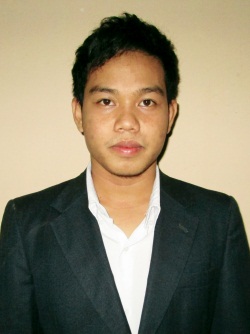 